                 Wynik naboru na wolne stanowisko urzędnicze Inspektor ds. komunikacji i polityki społecznej  w Dziale Współpracy i Projektów Społecznych CAM „Nowolipie”(w wymiarze 1 etat). Nazwa projektowa stanowiska: animator/animatorka.  Projekt pn. „Miasto z sercem- wsparcie i aktywizacja seniorów”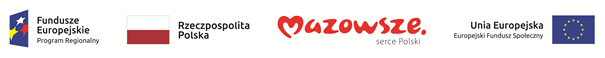 W trakcie naboru na wolne ww. stanowiska urzędnicze w CAM ,,Nowolipie” ul. Nowolipie 25B, 01-002 Warszawa nie wpłynęła w terminie żadna oferta, która spełniałaby warunki formalne. 